z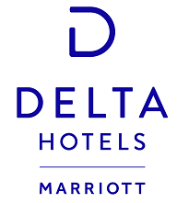 Premium Bar Package:Tito’s Vodka, Smirnoff Vodka, Cruzan Aged Light Rum, Bacardi Superior Rum, Captain Morgan Original Spiced, Beefeater Gin, Dewar's White Label, Makers Mark Bourbon, Jim Beam White Label Bourbon, Canadian Club, Jose Cuervo Traditional Silver, Courvoisier VS, Kahlua, DISARONNO Amaretto,  Hiram Walker Peach Schnapps, Triple Sec,  Bud Light, Budweiser, Miller Lite, O’Doul’s Corona Extra, Stella Artois, Samuel Adams Boston Lager, Amstel Lite Canyon Road Chardonnay, Pinot Grigio,  Canyon Road Merlot, Cabernet Sauvignon,  Sutter Home White Zinfandel, J. Roget Champagne Sodas, Mixers, Grapefruit Juice, Orange Juice, Cranberry Juice, Grenadine Bottled Sparkling and Non-Sparkling Water Bloody Mary Mix, Sour Mix and Bar FruitSuper Premium Bar Package:Tito’s, Ketel One, Grey Goose, Deep Eddy Ruby Red Grapefruit, Deep Eddy Lemon,  Tanqueray, Cruzan Rum, Captain Morgan, Maker’s Mark, Johnnie Walker Red Label, Johnnie Walk Black Label, Glenlivet,  Sauza 901 Blanco, E&J Gallo, Jack Daniel’s, Crown Royal, Courvoisier VSOP Bailey’s Irish Cream, Kahlua, DISARONNO Amaretto,  Hiram Walker Peach Schnapps, Apple Pucker, Triple Sec,  Dry Vermouth, Sweet Vermouth Bud Light, Budweiser, Miller Lite, O’Doul’s Corona Extra, Stella Artois, Samuel Adams Boston Lager, Amstel Lite Canyon Road Chardonnay, Pinot Grigio,  Canyon Road Merlot, Cabernet Sauvignon,  Sutter Home White Zinfandel, J. Roget Champagne Sodas, Mixers, Grapefruit Juice, Orange Juice, Cranberry Juice, Grenadine Bottled Sparkling and Non-Sparkling Water Bloody Mary Mix, Sour Mix and Bar Fruit Consumption Bar Pricing:Domestic Beer - $6.00+tax and service per drinkImported Beer - $7.00+tax and service per drink
Wine by the Glass - $9.00+tax and service per drinkCocktails - $13.00+tax and service per drinkCocktails on the Rocks - $15.00+tax and service per drinkOpen Beer and Wine Bar Pricing(1) Hour Beer and Wine Bar - $20.00+tax and service per person(2) Hour Beer and Wine Bar - $25.00+tax and service per person(3) Hour Beer and Wine Bar - $30.00+tax and service per person(4) Hour Beer and Wine Bar - $35.00+tax and service per person(5) Hour Beer and Wine Bar - $40.00+tax and service per personPremium Open Bar Pricing(1) Hour Open Bar - $25.00+tax and service per person(2) Hour Open Bar - $30.00+tax and service per person(3) Hour Open Bar - $35.00+tax and service per person(4) Hour Open Bar - $40.00+tax and service per person(5) Hour Open Bar - $45.00+tax and service per personSuper Premium Open Bar Pricing(1) Hour Open Bar - $30.00+tax and service per person(2) Hour Open Bar - $35.00+tax and service per person(3) Hour Open Bar - $40.00+tax and service per person(4) Hour Open Bar - $45.00+tax and service per person(5) Hour Open Bar - $50.00+tax and service per personAdditional as Needed:Bartender Fee: $150.00+ tax and service per bartenderCashier Fee: $150.00+ tax and service per cashier